ՈՐՈՇՈՒՄ N 77-Ա30 ՀՈՒՆԻՍԻ 2020թ.ՍՅՈՒՆԻՔԻ ՄԱՐԶԻ ԿԱՊԱՆ  ՀԱՄԱՅՆՔԻ ԱՎԱԳԱՆՈՒ 2019 ԹՎԱԿԱՆԻ ԴԵԿՏԵՄԲԵՐԻ 05-Ի  N 120-Ա  ԵՎ 2020 ԹՎԱԿԱՆԻ ՓԵՏՐՎԱՐԻ 14-Ի N21 ՈՐՈՇՈՒՄՆԵՐԻ ՄԵՋ ՓՈՓՈԽՈՒԹՅՈՒՆՆԵՐ ԿԱՏԱՐԵԼՈՒ ՄԱՍԻՆ Ղեկավարվելով «Նորմատիվ իրավական ակտերի մասին» Հայաստանի Հանրապետության օրենքի 33-րդ և 34-րդ հոդվածներով, հաշվի առնելով համայնքի ղեկավարի   առաջարկությունը,   համայնքի ավագանին   ո ր ո շ ու մ  է.                           1. Հայաստանի Հանրապետության Սյունիքի մարզի Կապան  համայնքի ավագանու 2019 թվականի դեկտեմբերի 05-ի  «Կապան համայնքի վարչական սահմաններում գտնվող, «անհայտ» քաղաքացիների որպես սեփականություն փոխանցված  հողամասերը համայնքային սեփականություն ճանաչելու  մասին» թիվ 120-Ա որոշման մեջ կատարել հետևյալ  փոփոխությունը.1) Որոշման 1-ին կետի 1-ին ենթակետում  Բարաբաթում թաղամասում գտնվող  բառերից հետո  «09-001-0346-0059)»  թվերը  փոխարինել «09-001-0345-0059»  թվերով:2. Հայաստանի Հանրապետության Սյունիքի մարզի Կապան  համայնքի ավագանու 2020 թվականի փետրվարի 14-ի  «Կապան համայնքի վարչական սահմաններում գտնվող, «անհայտ» քաղաքացիների որպես սեփականություն փոխանցված  հողամասերը համայնքային սեփականություն ճանաչելու  մասին» թիվ 21-Ա որոշման մեջ կատարել հետևյալ  փոփոխությունը.1) Որոշման 1-ին կետի 1-ին ենթակետում   Կապան քաղաքում  բառերից հետո  «09-001-0589-0075»  թվերը  փոխարինել «09-001-0559-0075» թվերով:Կողմ( 9 )`  ԱՆՏՈՆՅԱՆ ԱՐԵՆ                                  ՀԱՐՈՒԹՅՈՒՆՅԱՆ ՀԱՅԿ          ԱՍՐՅԱՆ ՎԱՉԵ				       ՄԵՍՐՈՊՅԱՆ ՆԱՊՈԼԵՈՆ	  ԴԱՎԹՅԱՆ ՆԱՐԵԿ                                 ՄԿՐՏՉՅԱՆ ԱՐԱ	   ԿՈՍՏԱՆԴՅԱՆ ԻՎԱՆ                             ՄՈՎՍԻՍՅԱՆ ԺԱՆ  ՀԱՐՈՒԹՅՈՒՆՅԱՆ ԿԱՄՈ                                             Դեմ ( 0 )Ձեռնպահ ( 0 )                   ՀԱՄԱՅՆՔԻ ՂԵԿԱՎԱՐ   		           ԳԵՎՈՐԳ ՓԱՐՍՅԱՆ2020թ. հունիսի 30ք. Կապան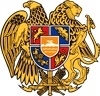 ՀԱՅԱՍՏԱՆԻ ՀԱՆՐԱՊԵՏՈՒԹՅՈՒՆ
ՍՅՈՒՆԻՔԻ ՄԱՐԶ
ԿԱՊԱՆ  ՀԱՄԱՅՆՔԻ  ԱՎԱԳԱՆԻ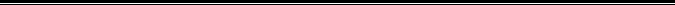 